Camping Trip! 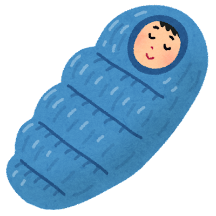 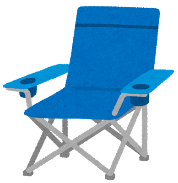 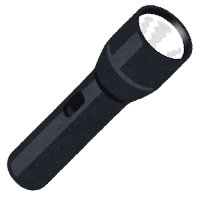 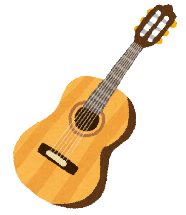 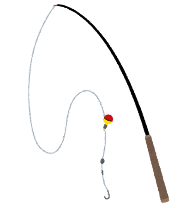 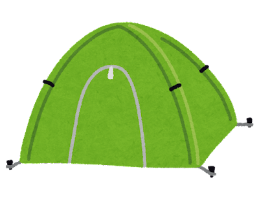 Think and writeShare with your group. What should you bring?  together. Writing challenge! 例: 	We should bring some matches. 	Because we can make campfires. We should 										Because 											We should 										Because 											We should 										Because 											What should you bring? Write three ideas. What should you bring? Write three ideas. 例:    some matchesBecause we can make campfires. 1. 2. 3. NameIdea 1Idea 2Idea 3